III. FORMULARIO DE OFERTAFORMULARIO No. 1CARTA DE PRESENTACIÓN Y COMPROMISOGuayaquil,…... de………………………... de 2023El que suscribe, en atención a la convocatoria efectuada por AUTORIDAD PORTUARIA DE GUAYAQUIL para “DAR EN ARRENDAMIENTO EL PREDIO DENOMINADO “CENTRO DE ATENCIÓN LOGÍSTICA DE TRANSPORTE”, PROPIEDAD DE AUTORIDAD PORTUARIA DE GUAYAQUIL”, luego de examinar el pliego del presente procedimiento, al presentar esta oferta por ………………………………………………………………………………… (Nombre de la Persona Natural o Jurídica). La única persona o personas interesadas en esta oferta está o están nombradas en ella, sin que incurra en actos de ocultamiento o simulación con el fin de que no aparezcan sujetos inhabilitados para contratar con el Estado.La oferta la hace en forma independiente y sin conexión abierta u oculta con otra u otras personas, compañías o grupos participantes en este procedimiento y, en todo aspecto, es honrada y de buena fe. Por consiguiente, asegura no haber vulnerado y que no vulnerará ningún principio o norma relacionada con la competencia libre, leal y justa; así como declara que no establecerá, concertará o coordinará –directa o indirectamente, en forma explícita o en forma oculta- posturas, abstenciones o resultados con otro u otros oferentes, se consideren o no partes relacionadas en los términos de la normativa aplicable; asimismo, se obliga a abstenerse de acciones, omisiones, acuerdos o prácticas concertadas o y, en general, de toda conducta cuyo objeto o efecto sea impedir, restringir, falsear o distorsionar la competencia, ya sea en la presentación de ofertas y posturas o buscando asegurar el resultado en beneficio propio o de otro proveedor u oferente, en este procedimiento de contratación.  En tal virtud, declara conocer que se presumirá la existencia de una práctica restrictiva, por disposición del Reglamento para la aplicación de la Ley Orgánica de Regulación y Control del Poder de Mercado, si se evidencia la existencia de actos u omisiones, acuerdos o prácticas concertadas y en general cualquier conducta, independientemente de la forma que adopten, ya sea en la presentación de su ofertas, o buscando asegurar el resultado en beneficio propio o de otro proveedor u oferente, en este procedimiento de contratación.Al presentar esta oferta, cumple con toda la normativa general, sectorial y especial aplicable a su actividad económica, profesión, ciencia u oficio; y, que los equipos y materiales que se incorporarán, así como los que se utilizarán para su ejecución, en caso de adjudicación del contrato, serán de propiedad del oferente o arrendados y contarán con todos los permisos que se requieran para su utilización.Prestará los servicios, de acuerdo con los pliegos, especificaciones técnicas, términos de referencia e instrucciones (servicios); en el plazo y conforme a su propuesta económica, que al presentar esta oferta, ha considerado todos los costos obligatorios que debe y deberá  asumir  en  la  ejecución  contractual,  especialmente  aquellos relacionados con obligaciones sociales, laborales, de seguridad social, ambientales y tributarias vigentes.Bajo juramento declara expresamente que no ha ofrecido, ofrece u ofrecerá, y no ha efectuado o efectuará ningún pago, préstamo o servicio ilegítimo o prohibido por la ley; entretenimiento, viajes u obsequios, a ningún funcionario o trabajador  de  la  entidad  contratante  que  hubiera  tenido  o  tenga  que  ver  con  el  presente  procedimiento  de contratación  en  sus  etapas  de  planificación,  programación,  selección,  contratación  o  ejecución,  incluyéndose preparación del pliego, aprobación de documentos, calificación de ofertas, selección de contratistas, adjudicación o declaratoria de procedimiento desierto, recepción de productos o servicios, administración o supervisión de contratos o cualquier otra intervención o decisión en la fase precontractual o contractual.Acepta que en el caso de que se comprobare una violación a los compromisos establecidos en el presente formulario, la entidad contratante le descalifique como oferente, o dé por terminado en forma inmediata el contrato, observando el debido proceso, para lo cual se allana a responder por los daños y perjuicios que tales violaciones hayan ocasionado.Declara que se obliga a guardar absoluta reserva de la información confiada y a la que pueda tener acceso durante las visitas previas a la valoración de la oferta y en virtud del desarrollo y cumplimiento del contrato en caso de resultar adjudicatario, así como acepta que la inobservancia de lo manifestado dará lugar a que la entidad contratante ejerza las acciones legales según la legislación ecuatoriana vigente.Conoce las condiciones de la contratación, ha estudiado las especificaciones técnicas, términos de referencia y demás información del pliego, las aclaraciones y respuestas realizadas en el procedimiento, y en esa medida renuncia a cualquier reclamo posterior, aduciendo desconocimiento por estas causas.Entiende que las cantidades indicadas en el Formulario de Oferta para esta contratación son exactas y, por tanto, no podrán variar por ningún concepto.De resultar adjudicatario, manifiesta que suscribirá el contrato comprometiéndose a cumplir con lo determinado en los Términos de Referencia y en los Pliegos, respecto al Destino y uso del Bien inmueble, obligaciones del arrendatario, entre otros, por lo que, no podrá aducir error, falencia o cualquier inconformidad, como causal para solicitar ampliación del plazo. Por lo tanto, se adhiere a todas las Obligaciones que se deriven de los Términos de Referencia y los Pliegos.Conoce y acepta que la entidad contratante se reserva el derecho de adjudicar el contrato, cancelar o declarar desierto el procedimiento, si conviniere a los intereses nacionales o institucionales, sin que dicha decisión cause ningún tipo de reparación o indemnización a su favor.Se somete a las disposiciones de la Ley Orgánica del Sistema Nacional de Contratación Pública, de su Reglamento General, de la normativa que expida el Servicio Nacional de Contratación Pública, para la fase precontractual y la Ley de Inquilinato y demás normativa que le sea aplicable, en la fase contractual.No contratará a personas menores de edad para realizar actividad alguna durante la ejecución contractual; y que, en caso de que las autoridades del ramo determinaren o descubrieren tal práctica, se someterán y aceptarán las sanciones que de tal práctica puedan derivarse, incluso la terminación unilateral y anticipada del contrato, con las consecuencias legales y reglamentarias pertinentes.Declaro que, en calidad de oferente, no me encuentro incurso en las inhabilidades generales y especiales para contratar, establecidas en el artículo 153 de la Constitución de la República del Ecuador, letra j) del artículo 24 de la Ley Orgánica del Servicio Público, artículos 62 y 63 de la Ley Orgánica del Sistema Nacional de Contratación Pública, artículo 252 de su Reglamento General; y, demás normativa aplicable.Adicionalmente, tratándose de una persona jurídica, declaro que los socios, accionistas o partícipes mayoritarios de la persona jurídica a la que represento, es decir, quienes posean el 51% o más de acciones o participaciones, no se encuentran incursos en las inhabilidades mencionadas.16. En caso de que sea adjudicatario, conviene en:Firmar el contrato dentro del término de quince (15) días desde la notificación con la resolución de adjudicación. Como requisito indispensable previo a la suscripción del contrato presentará las garantías correspondientes. (Para el caso de Consorcio se tendrá un término no mayor de treinta días).Aceptar que, en caso de negarse a suscribir el respectivo contrato dentro del término señalado, se procederá con el siguiente oferente que  se encuentre en orden de prelación. (Si el oferente fuere extranjero, se añadirá un literal que dirá: d) Previamente a la firma del contrato, el oferente se compromete a domiciliarse en el país conforme lo disponen el artículo 6 y la Sección XIII de la Ley de Compañías; y, a obtener el RUP).Atentamente,(Firma con el aplicativo FIRMAEC de la persona natural, o el representante legal, apoderado o procurador común de la persona jurídica –asociación, consorcio u otros-, según el caso)OFERENTE: RUC:FORMULARIO No. 2DATOS GENERALES DEL OFERENTEGuayaquil,... de………………………... de 2023TIPO DE OFERENTE: (Marque con una X el tipo de oferente que corresponda y en las líneas punteadas coloque el nombre del oferente, como persona natural o jurídica –asociación, consorcio u otros-)PERSONA NATURAL     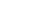 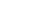 PERSONA JURÍDICARUC:      …………………………………………………………………………………PARA PERSONAS NATURALES:Nombre de la persona natural oferente:PARA PERSONAS JURÍDICAS – ASOCIACIÓN, CONSORCIO U OTROSNombre del representante legal:Cédula de ciudadanía:Ciudad:                   ……………………………………………Dirección:               ……………………………………………………………………………………………….(Sector / Calle Principal / Calle Secundaria / Nomenclatura)Persona de contacto: ………………………………………………………………………………………..Teléfono(s):               …………………………… / ……………………………………………….(Número de teléfono convencional / Número de teléfono celular) Correo electrónico: …………………………………………………………………………………………… Atentamente,(Firma con el aplicativo FIRMAEC de la persona natural, o el representante legal, apoderado o procurador común de la personajurídica –asociación, consorcio u otros-, según el caso)OFERENTE: RUC:FORMULARIO No. 3PROPUESTA ECONÓMICAGuayaquil,... de………………………... de 2023Para “DAR EN ARRENDAMIENTO EL PREDIO DENOMINADO “CENTRO DE ATENCIÓN LOGÍSTICA DE TRANSPORTE”, PROPIEDAD DE AUTORIDAD PORTUARIA DE GUAYAQUIL”, mi propuesta económica es de  USD $XXXX,XX    (en números) (en letras   ………………..……..…………………………..….………………………………………..…CON XX/100 DÓLARES DE LOS ESTADOS UNIDOS DE AMÉRICA), acogiéndome a lo establecido en las condiciones del Pliego.Atentamente,(Firma con el aplicativo FIRMAEC de la persona natural, o el representante legal, apoderado o procurador común de la persona jurídica –asociación, consorcio u otros-, según el caso)OFERENTE: RUC:FORMULARIO No. 4DESCRIPCIÓN DE LA ACTIVIDAD ECONÓMICA A DESEMPEÑAR EN EL INMUEBLE DADO EN ARRENDAMIENTOYo…………………………. declaro que el inmueble arrendado derivado de la presente contratación será usado para la actividad económica de ……………………………………………Para constancia de lo ofertado, suscribo este formulario,-----------------------------------------------------FIRMA DEL OFERENTE, SU REPRESENTANTE LEGAL, APODERADO O PROCURADOR COMÚN (según el caso)FORMULARIO No. 5FORMULARIO DE COMPROMISO DE ASOCIACION O CONSORCIOMODELO DE COMPROMISO DE ASOCIACIÓN O CONSORCIOPROCEDIMIENTO No.OBJETO DE CONTRATACIÓN:Comparecen a la suscripción del presente compromiso, por una parte, ……………………….(persona natural o representante legal de persona jurídica), debidamente representada por …………… ………….; y, por otra parte, (personas natural o representante legal de persona jurídica),  …..……… representada por………………………., todos debidamente registrados y habilitados en el RUP.Los comparecientes, en las calidades que intervienen, capaces para contratar y obligarse, acuerdan suscribir el presente compromiso de Asociación o Consorcio para participar en el procedimiento de contratación No. ……., cuyo objeto es………………………. y por lo tanto expresamos lo siguiente:El Procurador Común de la Asociación o Consorcio será (indicar el nombre), con cédula de ciudadanía o pasaporte No. ______________ de (Nacionalidad), quien está expresamente facultado representar en la fase precontractual.El detalle valorado de los aportes de cada uno de los miembros es el siguiente: (incluir el detalle de los aportes sea en monetario o en especies, así como en aportes intangibles, de así acordarse).Los compromisos y obligaciones que asumirán las partes en la fase de ejecución contractual, de resultar adjudicada; son los siguientes: (detallar)En caso de resultar adjudicados, los oferentes comprometidos en la conformación de la asociación o consorcio, declaran bajo juramento que formalizarán el presente compromiso mediante la suscripción de la pertinente escritura pública y se habilitará al Consorcio constituido en el RUC (Registro Único de Contribuyentes).La asociación o consorcio está integrado por: El total de la columna, es decir la suma de los porcentajes de participación de los miembros, debe ser igual al 100%.La responsabilidad de los integrantes de la asociación o consorcio es solidaria e indivisible para el cumplimiento de todas y cada una de las responsabilidades y obligaciones emanadas del procedimiento precontractual, con renuncia a los beneficios de orden y excusión; La constitución de la asociación o consorcio se la realizará dentro del plazo establecido en la normativa vigente o en el pliego, previo a la suscripción del contrato.El plazo del compromiso de asociación o consorcio y plazo del acuerdo en caso de resultar adjudicatario, cubrirá la totalidad del plazo precontractual, hasta antes de suscribir el contrato de asociación o consorcio respectivo, y noventa días adicionales.Además, manifestamos que el consorcio cumplirá con todo lo determinado en la Ley Orgánica del Sistema Nacional de Contratación Pública y su Reglamento General, así como con lo establecido en la normativa que expida el Servicio Nacional de Contratación Pública.Atentamente, NúmeroAsociados o ConsorciadosPorcentaje de participación12Asociado o consorciado 1.- Firma: Representante Legal o persona natural.Nombre: Representante Legal o persona natural.Domicilio:Lugar de recepción de notificaciones:Asociado o consorciado 2.- Firma: Representante Legal o persona naturalNombre: Representante Legal o persona natural.Domicilio:Lugar de recepción de notificaciones: